Lesson 14 Practice ProblemsDraw the image of quadrilateral  when rotated  counterclockwise around the point .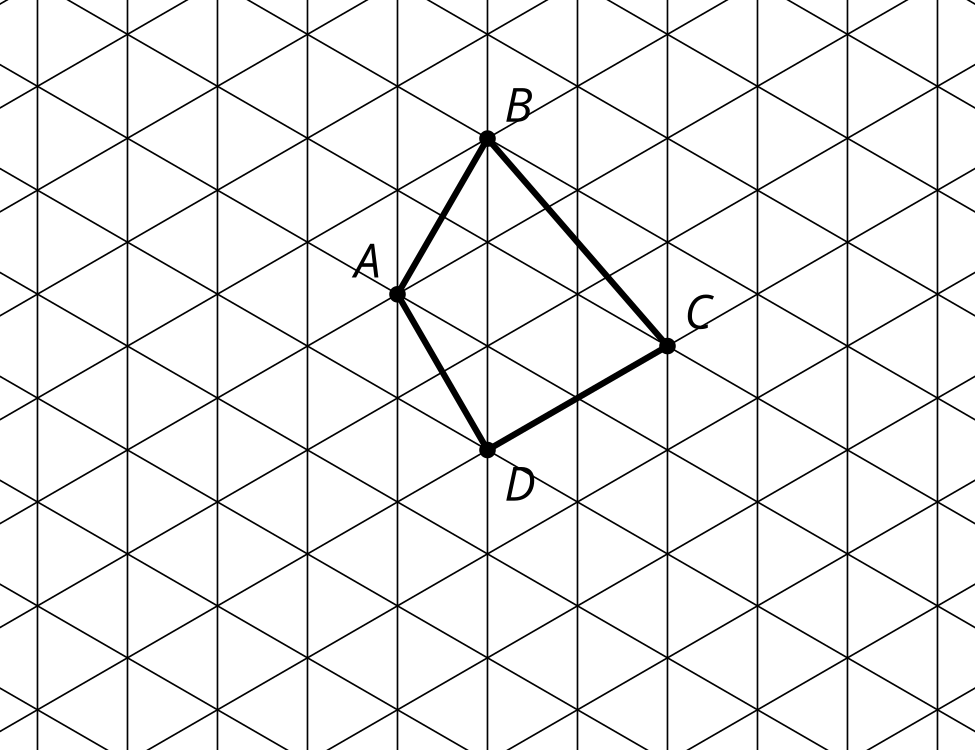 ​​​​​​There is an equilateral triangle, , inscribed in a circle with center . What is the smallest angle you can rotate triangle  around  so that the image of  is ?Which segment is the image of  when rotated  counterclockwise around point ?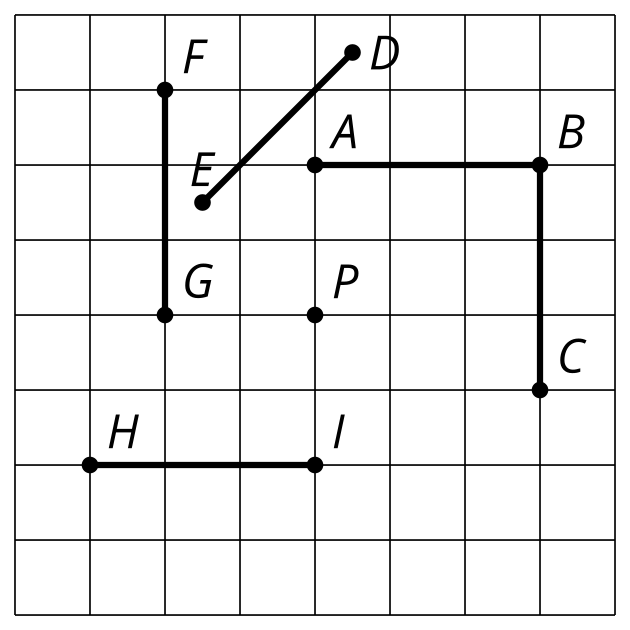 The semaphore alphabet is a way to use flags to signal messages. Here's how to signal the letter Q. Describe a transformation that would take the right hand flag to the left hand flag.Q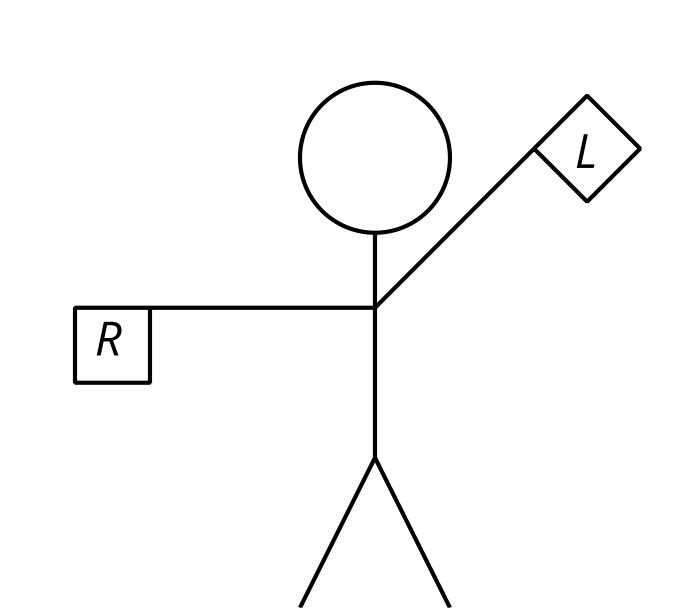 (From Unit 1, Lesson 13.)Here are 2 polygons: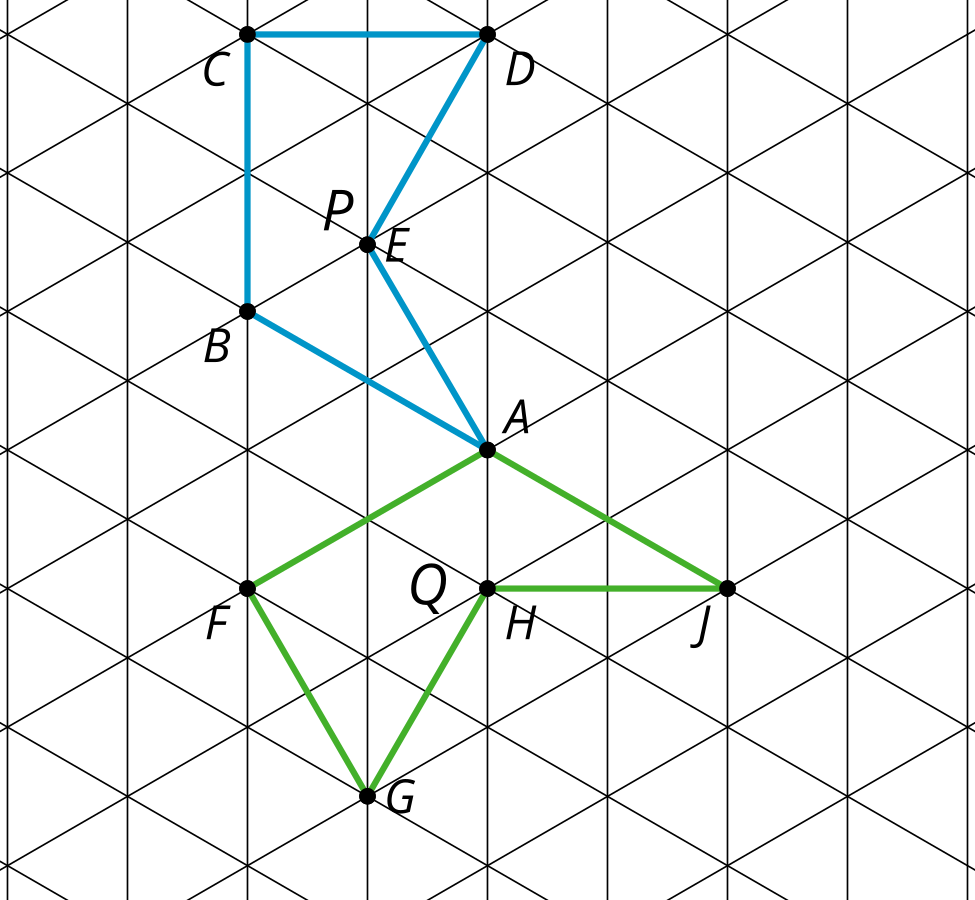 Select all sequences of translations, rotations, and reflections below that would take polygon  to polygon .Rotate  around point .Translate so that  is taken to . Then reflect over line .Rotate  counterclockwise around point  and then reflect over the line .Reflect over the line  and then rotate  counterclockwise around point .Reflect over line  and then translate by directed line segment .(From Unit 1, Lesson 13.)Draw the image of figure  when translated by directed line segment . Label the image of  as , the image of  as , and the image of  as .Explain why the line containing  is parallel to the line containing .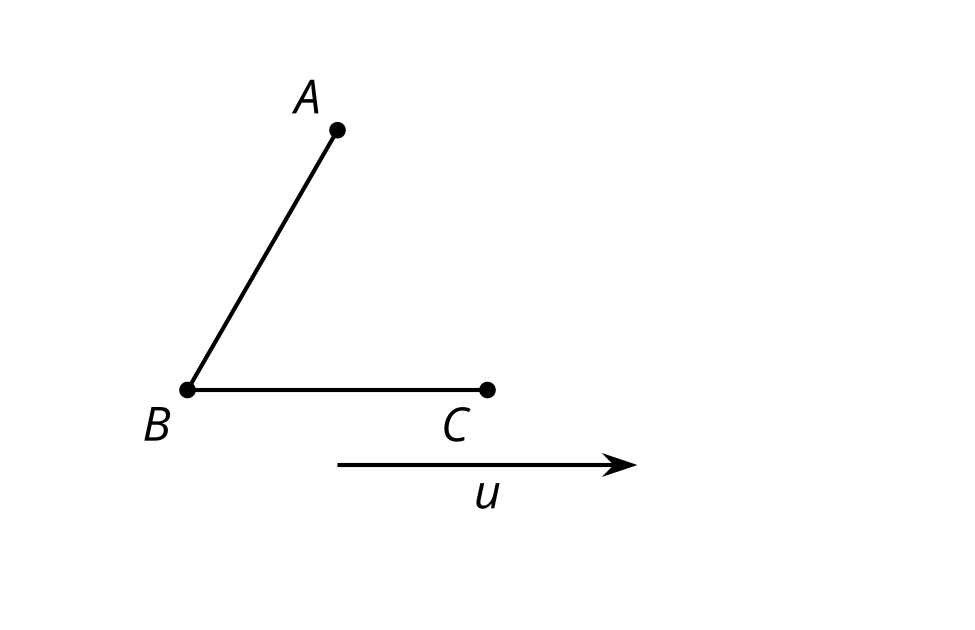 (From Unit 1, Lesson 12.)There is a sequence of rigid transformations that takes  to ,  to , and  to . The same sequence takes  to . Draw and label :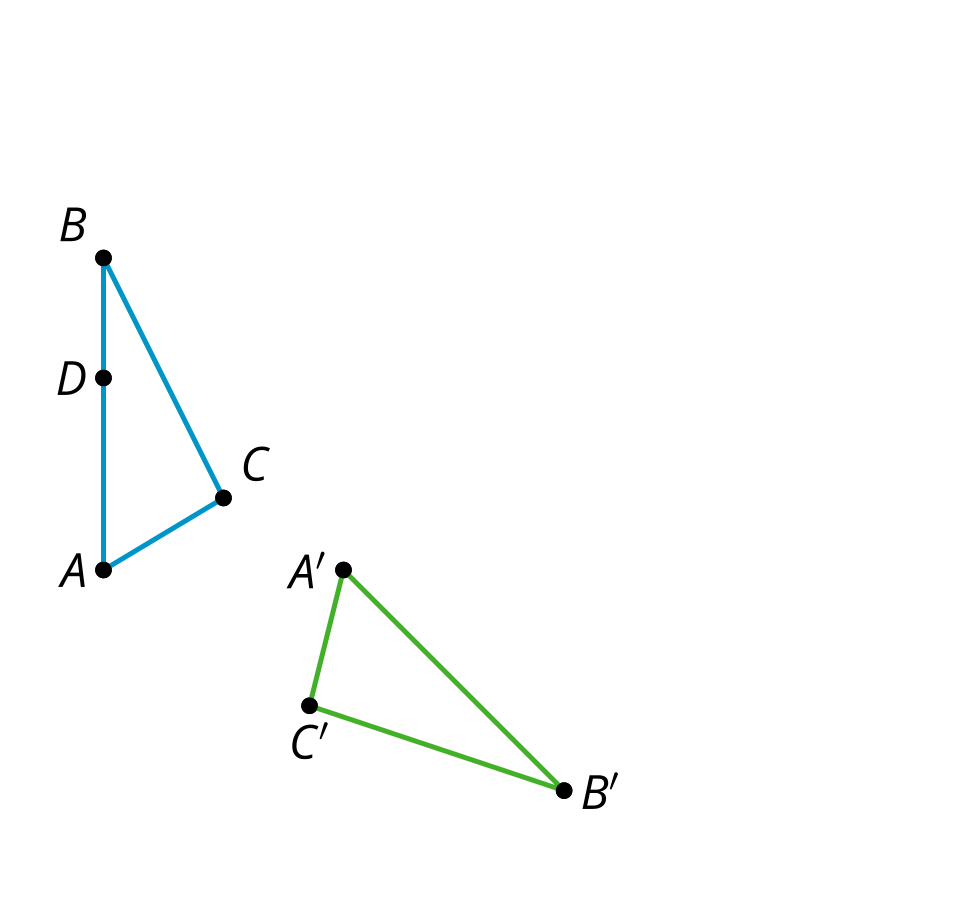 (From Unit 1, Lesson 10.)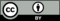 © CC BY 2019 by Illustrative Mathematics®